МІНІСТЕРСТВО ВНУТРІШНІХ СПРАВ УКРАЇНИДніпропетровський державний університет
внутрішніх справФАКУЛЬТЕТ ЮРИДИЧНИЙ КАФЕДРА ФІЗИЧНОГО ВИХОВАННЯЗАТВЕРДЖУЮРектор Дніпропетровського державного університетувнутрішніх справполковник поліції			Андрій ФОМЕНКО___ ___ ____________ РОБОЧА ПРОГРАМА НАВЧАЛЬНОЇ ДИСЦИПЛІНИТАКТИЧНА ПІДГОТОВКАОсвітній ступінь магістрСпеціальність 262 Правоохоронна діяльністьОсвітня програма № 463 від 30.08.2016Статус навчальної дисципліни вибірковийМова навчання українськаДніпро – 2019Тактична підготовка // Програма навчальної дисципліни.- Дніпро :Дніпропетровський державний університет внутрішніх справ, 2019 – 6 сРОЗРОБНИКИ:Чоботько М.А. - старший викладач кафедри фізичного вихованняСчастливець В.І. - старший викладач кафедри фізичного вихованняРЕЦЕНЗЕНТИ:1. Лукіна О.В.- кандидат наук з фізичного виховання та спорту, доцент кафедри боротьби і важкої атлетики Придніпровської державної академії  фізичної культури і спорту, МСУ з тхеквондо2. Соловей О.М.- декан факультету фізичного виховання, кандидат наук з фізичного виховання та спорту, доцент кафедри спортивних ігор Придніпровської державної академії  фізичної культури і спортуРозглянуто на засіданні кафедри «Фізичного виховання»30.05. 2019 , протокол № 17 Рекомендовано Науково-методичною радою університету__.__.2019, протокол №__Схвалено Вченою радою університету, рекомендовано для використання вОсвітньому процесі протягом_______ років. «__».____.20__, протокол №__(до 5 років)         Метою викладання навчальної дисципліни «Тактична підготовка» є формування у студентів вмінь та навичок практичного застосування теоретичних знань щодо правильного оцінювання конкретних подій з подальшим прийняттям правомірних рішень та психологічної готовності до дій у ситуаціях різних ступенів ризику.Передумови для вивчення навчальної дисципліни вивчення «Спеціальної - фізичної підготовки», «Безпеки життєдіяльності», «Долікарської допомоги», «Тактико-спеціальної підготовки»Результати вивчення навчальної дисципліни «Тактичної підготовки».Згідно з вимогами освітньої програми Здобувачі повинні знати:1) на понятійному рівні:  сучасні наукові дані та можливості спеціальної підготовки в вищих навчальних закладах України, загальні та спеціальні завдання тактичної підготовки, особливості організації, планування і проведення тактико-спеціальної підготовки в вищих навчальних закладах України;2) на фундаментальному рівні: тактичні прийоми попередження та припинення адміністративних і кримінальних правопорушень; порядок першочергових дій правоохоронців на місці події; порядок перевірки документів та доставлення в підрозділи осіб, підозрюваних у вчиненні правопорушення;3) на практично-творчому рівні: особливості та порядок дій під час ускладнення оперативної обстановки; поняття адміністративного та кримінального правопорушення, їх ознаки і склад; підстави, види, порядок, умови та межі їх застосування, види правопорушень та порядок провадження у справах про адміністративні правопорушення.вміти: 1) на репродуктивному рівні: вірно застосовувати діюче законодавство і відомчі нормативні акти в сфері забезпечення громадського порядку та громадської безпеки; проникати в сутність явищ і процесів реального світу, свідомо використовувати наукові знання в пізнавальній та професійній діяльності, аналізувати стан власного фізичного, психічного та духовного здоров’я; вміти відтворювати знання, передбачені даною програмою;2) на алгоритмічному рівні: захищати інтересі держави, поєднувати суспільні,колективні та індивідуальні інтересі, проводити самоаналіз, самопізнання, самовиховання та самовдосконалення, вміння використовувати знання в практичній діяльності при розв’язанні типових життєвих ситуаціях;3) на евристичному рівні: використовувати знання для розв’язання нестандартних завдань та проблемних ситуацій, ставити проблему, генерувати ідеї, відбирати та оцінювати ідею досягнення поставленної мети;4) на творчому рівні:  використовувати основні засади «Тактичної підготовки» у повсякденному житті та при екстремальних умовах.Обсяг навчальної дисципліни: на вивчення навчальної дисципліни відводиться 120 год./4 кредиту ECTS.Программа навчальної дисципліниТЕМА 1. ВИДИ ТА ХАРАКТЕРИСТИКИ СПЕЦІАЛЬНИХ ЗАСОБІВ ЯКІ ВИКОРИСТОВУЮТЬСЯ ФАХІВЦЯМИ В СФЕРІ БЕЗПЕКИ ПІДПРИЄМНИЦТВА.В цьому розділі розкриваються характеристика спеціальних засобів і тактика їх застосування. Також розглядаються організаційно-правові основи застосування спеціальних засобів,  правила застосування спеціальних засобів, засоби індивідуального захисту, засоби активної оборони; використання службових собак, використання засобів радіозв’язку та їх значення, визначення можливості відновлення життя. Заборона застосування спеціальних засобів.ТЕМА 2. ЗАСТОСУВАННЯ ФАХІВЦЯМИ В СФЕРІ БЕЗПЕКИ ПІДПРИЄМНИЦТВА  ЗАХОДІВ ФІЗИЧНОГО ВПЛИВУ          В даній темі приділяється увага  вивченню заходів фізичного впливу. Це проводиться з метою формування  навичок самозахисту, обеззброювання та затримання осіб, що порушують громадський порядок,які загрожують особистій безпеці громадян і працівників правоохороної діяльності і спрямовані на розвиток сили, витривалос-ті, гнучкості, а також виховання сміливості, рішучості, ініціативи та впевненості у власних силах. Також будуть розглядаться  поняття про види заходів фізичного впливу, застосування заходів фізичного впливу, відповідальність за необґрунтоване застосування заходів фізичного впливу та перевищення меж такого застосування.Використання ударів в обмеженому бою. Види контролю злочинця. Прийоми затримання і супроводу. Різновиди ударів. Захист від ударів озброєного або не озброєного. Звільнення від захоплень і обхватів. Захист і обеззброєння при загрозі зброєю.ТЕМА 4. ЗАСТОСУВАННЯ ТА ВИКОРИСТАННЯ ВОГНЕПАЛЬНОЇ ЗБРОЇ ФАХІВЦЯМИ У СФЕРІ БЕЗПЕКИ ПІДПРИЄМНИЦТВАВ даній темі приділяється увага  питанню використання вогнепальної зброї. Види та характеристики вогнепальної зброї. Використання правоохоронцями вогнепальної зброї, правові підстави використання вогнепальної зброї. Відповідальність за необґрунтоване використання вогнепальної зброї та перевищення меж. Особливості реагування на факти правопорушень та виняткові випадки застосування вогнепальної зброї.ТЕМА 4. ТАКТИЧНІ ДІЇ ФАХІВЦІВ У СФЕРІ БЕЗПЕКИ ПІДПРИЄМНИЦТВА ДО ОСОБИ ЯКА СКОЇЛА ПРАВОПОРУШЕННЯ      Особливості прийняття повідомлень про факти вчинення адміністративних або уримінальних правопорушень, злочинів та першочергові дії щодо реагування на них. Першочергові дії на місці події. Забезпечення охорони місця події. Опитування заявника (потерпілого).  Тактика перевірки документів у громадських місцях. Тактика перевірки документів у громадян,які знаходяться в транспортному засобі. Особливості реагування на факти правопорушень, учинених іноземцями, які користуються дипломатичним імунітетом.Форма підсумкового контролю успішності навчанняПідсумковий контроль – це перевірка рівня засвоєння знань, навичок, умінь та інших компетентностей за навчальний семестр.З навчальної дисципліни «Тактична підготовка» для денної форми навчання – залік.Критерії та засоби оцінювання успішності навчанняЗагальний рейтинг компетентності студента складається з рейтингів з навчальної роботи (аудиторна, самостійна, індивідуальна) та підсумкового контролю (залік). При цьому максимальний рейтинг з навчальної роботи становить 60, а підсумкового контролю – 40 балів. Загальний рейтинг компетентності студента, таким чином, оцінюють за 100-бальною шкалою. Окремим студентам за активну участь у спортивно-масовій або науковій роботі, за рішенням кафедри, можна нараховувати, у межах 100 балів, додаткові бали, але не більше 20. Якщо студент не зміг отримати мінімальної кількості балів з навчальної роботи (30) або його загальний рейтинг компетентності склав менше 60 балів він вважається таким, що має академічну заборгованість. Рейтинг з навчальної роботи студента складається з аудиторної, самостійної та індивідуальної роботи.Оцінювання компетентності з аудиторної та самостійної роботи студента складається з оцінювання рівня теоретичних знань або практичних умінь,  яке проводять у рамках рубіжного контролю з кожної теми, визначеної  тематичним планом для відповідного періоду навчання (семестр, навчальний рік). Оцінювання за окремою темою (завданням) проводять за наступною шкалою: «відмінно» - 5 балів, «добре» - 4 бали, «задовільно» - 3 бали, «незадовільно» - 2 бали. Визначається середня оцінка за формулою.N – кількість занять з дисципліни в семестрі∑– сума оцінок за всі заняття  (від 1 до 5)  – середня оцінка Рейтинг компетентності з навчальної роботи студента визначають у кожному семестрі у такому порядку: - розраховують середній бал за семестр – суму рубіжних оцінок за всіма темами ділять на кількість тем (з округленням результату до десятих).У разі якщо рейтинг компетентності з навчальної роботи становить менше 30 балів, студент не допускається до підсумкового контролю, як такий, що має академічну заборгованість. Індивідуальна робота полягає: у регулярному відвідуванні спортивних секцій – 1-15 балів. Бали за результатами участі студента у спортивно-масовій та науковій роботі розраховують згідно системи, наведеній у табл. 1. Таблиця 1. Система оцінювання результатів самостійної роботи студентів у спортивно-масових заходах та науковій роботіШкала оцінювання: національна та ECTSПоточний контроль(ПК)Поточний контроль(ПК)Поточний контроль(ПК)ЗАЛІК (З)Аудиторна роботаСамостійна роботаІндивідуальна роботаЗАЛІК (З)≤30≤15≤15ЗАЛІК (З)≤60≤60≤60≤40Підсумкова оцінка (П) =ПК+З≤100Підсумкова оцінка (П) =ПК+З≤100Підсумкова оцінка (П) =ПК+З≤100Підсумкова оцінка (П) =ПК+З≤100Поточний контроль(ПК)Поточний контроль(ПК)Поточний контроль(ПК)ЗАЛІК (З)Аудиторна роботаСамостійна роботаІндивідуальна роботаЗАЛІК (З)≤30≤15≤15ЗАЛІК (З)≤60≤60≤60≤40Підсумкова оцінка (П) =ПК+З≤100Підсумкова оцінка (П) =ПК+З≤100Підсумкова оцінка (П) =ПК+З≤100Підсумкова оцінка (П) =ПК+З≤100БАЛИПОЯСНЕННЯ5Теоретичні питання, винесені на розгляд, засвоєні у повному обсязі; на високому рівні сформовані необхідні практичні навички та вміння; всі навчальні завдання, передбачені планом заняття, виконані в повному обсязі. Під час заняття продемонстрована стабільна активність та ініціативність. Відповіді на теоретичні питання, розв’язання практичних завдань, висловлення власної думки стосовно дискусійних питань ґрунтується на глибокому знанні діючих нормативних документів, теорії та правозастосовної практики.4Теоретичні питання, винесені на розгляд, засвоєні у повному обсязі; в основному сформовані необхідні практичні навички та вміння; всі передбачені планом заняття навчальні завдання виконані в повному обсязі з неістотними неточностями. Під час заняття продемонстрована ініціативність. Відповіді на теоретичні питання, розв’язання практичних завдань, висловлення власної думки стосовно дискусійних питань переважно ґрунтується на знанні діючих нормативних документів, теорії та правозастосовної практики.3Теоретичні питання, винесені на розгляд, у цілому засвоєні; практичні навички та вміння мають поверхневий характер, потребують подальшого напрацювання та закріплення; навчальні завдання, передбачені планом заняття, виконані, деякі види завдань виконані з помилками.2Теоретичні питання, винесені на розгляд, засвоєні частково, прогалини у знаннях не носять істотного характеру; практичні навички та вміння сформовані недостатньо; більшість навчальних завдань виконано, деякі з виконаних завдань містять істотні помилки, які потребують подальшого усунення.1Студент, студент, слухач не готовий до заняття, не знає більшої частини програмного матеріалу, з труднощами виконує завдання, невпевнено відтворює терміни і поняття, що розглядалися під час заняття, допускає змістовні помилки, не володіє відповідними вміннями і навичками, необхідними для розв’язання професійних завдань.0Відсутність на занятті∑/N=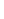 (середня оцінка)АР (кількість балів)(середня оцінка)АР (кількість балів)5.0 – 4.530-254.4 – 4.024-203.9 – 3.519-153.4 – 3.014-10< 3,0< 10Результати спортивно-масової та наукової роботиБалиУчасть у змаганнях на першість університету. Тези в університетському студентському збірнику. Доповідь на університетській науковій конференції.4-5-7Участь у міжвузівських  змаганнях.Стаття в університетському студентському збірнику. Участь у регіональній конференції.8-10-12Участь у міністерських та всеукраїнських змаганнях.Стаття у всеукраїнському, міжвузівському збірнику. Доповідь на всеукраїнській науковій конференції, конференціях МОН або МВС.13-14-15Сума балів за всі види навчальної діяльностіОцінка ECTSОцінка за національною шкалоюОцінка за національною шкалоюСума балів за всі види навчальної діяльностіОцінка ECTSдля екзамену, курсового проекту (роботи), практикидля заліку90 – 100Авідмінно  зараховано83-89Вдобре зараховано75-82Сдобре зараховано68-74Dзадовільно зараховано60-67Е задовільно зараховано35-59FXнезадовільно з можливістю повторного складанняне зараховано з можливістю повторного складання0-34Fнезадовільно з обов’язковим повторним вивченням дисциплінине зараховано з обов’язковим повторним вивченням дисципліни